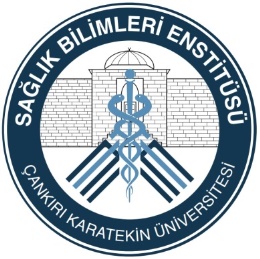 Çankırı Karatekin ÜniversitesiLisansüstü Öğrencilerimiz İçin Sıkça Sorulan SorularEnstitümüze kayıt nasıl yapılır?Ulusal ve Uluslararası öğrencilerin kayıtları ile ilgili kayıt tarihleri, kayıt yerleri ve kayıt için istenen belgeler Enstitümüz web adresindeki duyurulardan ilan edilir. Yüksek lisans programına başvuran adayların başarı notu; ALES puanının %50’si, lisans mezuniyet notunun (100’lük sisteme dönüştürüldükten sonra) %20’si ve bilim/mülakat sınavı notunun %30’u dikkate alınarak hesaplanır.Doktora programına başvuran adayların başarı notu; ALES puanının %50’si, yabancı dil puanının %10’u, yüksek lisans mezuniyet notunun (100’lük sistemde) %10’u ve bilim sınavının %30’u dikkate alınarak hesaplanacaktır. Adayın başarılı sayılabilmesi için bilim sınavının 100 üzerinden en az 60 puan olması ve genel başarı notunun da 100 üzerinden en az 65 olması gerekir. En yüksek puandan başlanarak kontenjan sayısı kadar asıl ve kontenjan sayısının %20’si kadar yedek aday belirlenecektir.Üniversite Bilgi Yönetim Sistemini ile ulaşabileceğim bilgiler ve yapabileceklerim nelerdir?Öğrenci Bilgi Sistemi (ubis.karatekin.edu.tr) ara yüzünü kullanarak ders kaydınızı, not durumlarınızı, harç durumunuzu, sınav tarihlerinizi, genel ya da şahsi duyurularınızı takip edebilirsiniz.Üniversite Bilgi Yönetim Sistemi şifremi kaybettim/unuttum ne yapmalıyım?Üniversite Bilgi Yönetim Sistemine girerken “şifremi unuttum” butonuna tıklayarak kullanıcı adınızı ve mail adresinizi ya da telefon numaranızı girerek yeni şifre verilmesini talep etmelisiniz. Talep ettiğiniz şifre girdiğiniz mail adresine ya da telefon numarasına gelecektir.Lisansüstü programlarda devam şartı var mıdır?Öğrencilerin sınava girebilmeleri için teorik derslerin  %70’ine,  uygulamaların  %80’ine devam etmeleri gerekir.Lisansüstü programlarda geçme notu nedir?Lisansüstü programlarda geçme notu 100 üzerinden; Yüksek Lisansta en az 70 (CC) ve Doktorada en az 75 (CB) puandır.Ders kayıt işlemi nasıl yapılır?Bilimsel hazırlıktaki tezli yüksek lisans, tezsiz yüksek lisans ve doktora/sanatta yeterlik programı öğrencileri bir yarıyılda en çok 45 AKTS kredisi ders seçebilir. AKTS kredisi ve değerlendirme Senatonun belirlediği esaslara göre yürütülür.Öğrenciler, devam ettikleri bölüm dışında başka bir bölümde veya yükseköğretim kurumunda başarmış oldukları dersler için muafiyet talebinde bulunabilir.Muafiyet talebi; dersin içeriği, kredisi ve başarı notu dikkate alınarak ilgili anabilim dalı talebiyle yönetim kurulu tarafından karara bağlanır. Yeni kayıt yaptıran öğrenciler ‘kullanıcı adı’ olarak öğrenci numaralarını, ‘şifre’ olarak da T.C. kimlik numaralarını kullanacaktır.Ders Kayıt süreçlerine ilişkin bilgilendirmeler e-posta ile yapılacağından tarafınıza ulaşması için iletişim bilgilerinizin (Telefon, mail v.b.) doğruluğunu kontrol ediniz. Öğrencilerimiz Ders Kayıt Ekranına girdiklerinde alması gereken zorunlu ve seçmeli dersler karşılarına gelecektir.Üniversitemizin farklı bölümlerinden kontenjan dahilinde aşağıdaki açıklamalar doğrultusunda bölüm dışı seçmeli dersler arasından ders seçebilirsiniz.Erasmus, Farabi ve Mevlana Öğrenci Değişim Programı öğrencileri daha önce anlaşma çerçevesinde belirlenen dersleri alacaklardır. Harcımı yatırdım ve dersimi internetten seçtim. Kaydım yapılıp tüm işlem bitmiş midir?Öğrencilerin her yarıyıl kayıt olacağı dersleri akademik takvimde belirtilen sürelerde seçerek danışmana onaylatması gerekir. Ders kaydı danışman ve öğrencinin karşılıklı onayı ile tamamlanır.Ders programları ve ders içerikleri ile ilgili sorunlarımı nerede çözebilirim?Öğrenim gördüğünüz akademik birimin öğrenci işleri ve danışmanınıza müracaat edebilirsiniz.Ders muafiyeti nedir? Nasıl gerçekleştirilir? Ders muafiyeti için nereye başvurmalıyım?Ders muafiyeti için öğrenim gördüğünüz akademik birimin öğrenci işlerine müracaat edebilirsiniz.Muafiyet talebi; dersin içeriği, kredisi ve başarı notu dikkate alınarak ilgili akademik birimin yönetim kurulu tarafından karara bağlanır.Askerlik tecil işlemleri nasıl yapılır?Askerlik erteleme işlemleri ders kayıtlarının yapılmasına müteakiben kayıt olan öğrenciler için otomatik yapılmaktadır.Uzaktan eğitim nasıl yapılır?Tezsiz yüksek lisans eğitimi veren bölümlerde dersler uzaktan online şekilde yapılır.Kayıt sildirme işlemi nasıl yapılır?Üniversiteden kesin olarak ayrılma işlemlerini ifade eder.Üniversiteye kayıtlı öğrencilerden kaydını sildirmek isteyenler, İlişik Kesme Belgesi ile Enstitü öğrenci işlerine başvururlar.Kaydını sildiren öğrencinin Üniversite ile ilişiği kesilir. Kayıt dondurma başvurusu nereye ve nasıl yapılır?Yarıyılın ilk üç haftası içinde ilgili Anabilim Dalına başvurulur.Kayıt dondurma talebinde bulunan öğrenci dilekçesine kayıt dondurma nedenine göre bağlı bulunduğu akademik birimin yönetim kurulu kararı ile bir veya iki yarıyıl kayıt dondurulabilir.Öğrencinin haklı ve geçerli nedeni devam ediyorsa ilgili yönetim kurulunca bir yarıyıl daha kaydı tekrar dondurulabilir.(En fazla iki yarıyıl )Kimlik kartının kaybolması veya çalınması durumunda yapılması gereken işlemler nelerdir.Gazeteye "Çankırı Karatekin Üniversitesine ait Öğrenci Kimliğimi Kaybettim Hükümsüzdür" ifadesini içeren bir kayıp ilanı verilir.Öğrenci, kayıp ilanının yer aldığı gazeteyi dilekçe ekinde Enstitüye verir.Danışman kimdir? Görevi nedir? Danışmanımın kim olduğunu nasıl öğrenebilirim?Her öğrenciye akademik programı izlemesini sağlamak üzere bir öğretim üyesi danışman olarak atanır.Danışmanlık görevi, öğretim elemanları arasında bölüm başkanı, anabilim/anasanat dalı başkanı veya program danışmanı tarafından önerilir ve birim yöneticisi tarafından görevlendirilir.Görevlendirme, ilgili danışmana ve öğrencilere duyurulur. Danışman değişikliği de aynı yöntemle yapılır.Danışman, öğrencinin devam ettiği programdaki başarı durumu ve derslerin program içindeki dağılımını dikkate alarak öğrencinin alması gereken zorunlu ve seçmeli dersler hakkında öğrenciye önerilerde bulunur ve öğrencinin ders kaydını onaylar.Danışman, öğrencinin öğrenimini başarılı olarak sürdürmesi ve kanunda öngörülen sürede tamamlayabilmesi için öğrencinin ders durumunu sürekli olarak izler ve öğrenciyi yönlendirir.Mezun olduktan sonra transkript, lisans diploması ve belgelerimin aslını ya da onaylı fotokopisini nereden alabilirim?Enstitü öğrenci işleri biriminden temin edebilirsiniz.Hangi hallerde disiplin cezası alınır?Konuyla ilgili olarak https://www.yok.gov.tr/ web sitesinde Yükseköğretim Kurumları Öğrenci Disiplin Yönetmeliğini inceleyebilir siniz.Kaydım hangi durumlarda silinir?Yüksek lisans veya doktora/sanatta yeterlik tez çalışması ile ilgili uzmanlık alan dersinden üst üste iki kezveya aralıklı olarak üç kez başarısız (BŞZ) notu alan öğrencilerin,Yüksek lisans diploması ile doktora/sanatta yeterlik programlarına başvuran ve koşullarını yerine getirdiğihalde beşinci yarıyıl sonuna kadar yeterlik sınavına girmeyen doktora/sanatta yeterlik öğrencilerinin, 
 Bilimsel hazırlık alan bir öğrencinin iki dönem üst üste bilimsel hazırlık derslerinden başarısız olması durumunda Enstitüden ilişiği kesilir.Lisansüstü eğitimde süre ne kadardır?Tezsiz yüksek lisansta; en az iki yarıyıl, en çok üç yarıyıl,Tezli yüksek lisansta; en az dört yarıyıl, en çok altı yarıyıl,Doktorada; en az sekiz yarıyıl, en çok on iki yarıyıldır.Bu sürelere Bilimsel Hazırlıkta geçen süreler dahil değildir.Notlar, transkript hataları ve diğer sorunlarım için nereye başvurmalıyım?Enstitü öğrenci işlerine müracaat edebilirsiniz.Katkı payımı / Öğrenim ücretimi sehven fazla ödedim. Ödediğim fazla miktarı geri alabilir miyim?Katkı payını sehven fazla ödeyen öğrenci, dekont (ödeme belgesi) ve dilekçe ile birlikte Sağlık,Kültür ve Spor Daire Başkanlığına müracaat etmesi halinde iade edilir.Öğrencinin mezuniyet koşulları nelerdir?Tezsiz Yüksek Lisans Programından mezun olabilmek için en az on ders, dönem projesi ve 60 krediyi başarı ile tamamlayan ve 4,00 üzerinden 2,00 ortalamaya sahip olmak gerekir.Tezli Yüksek Lisans Programından mezun olabilmek için en az en az yedi adet ders, bir seminer, danışmanlık, ders ve tez aşamasında alınan uzmanlık alanı dersleri 120 krediyi başarı ile tamamlayan ve 4,00 üzerinden 2,00 ortalamaya sahip olmak gerekir. Ayrıca öğrencinin mezuniyet için Tez Savunma Sınavından başarılı olması gerekir.Doktora Programından mezun olabilmek için en az 240 kredi ve 4,00 üzerinden 2,50 ortalamaya sahip olmak gerekir. Doktora programında, yüksek lisans derecesi ile kabul edilen öğrenciler en az yedi ders, lisans derecesi ile kabul edilenler için en az on dört adet ders almaları gerekir. Ayrıca doktora programı bir seminer, danışmanlık, ders ve tez aşamasında uzmanlık alanı dersleri, yeterlik ve tez önerisi sınavından oluşur. Ayrıca öğrencinin mezuniyet için Tez Savunma Sınavından başarılı olması gerekir.Mezun olmak için gerekli not ortalamasını tutturamayan öğrenciler ne yapmalıdır?Mezun olmak için gerekli ortalamayı sağlayamayan öğrenciler bir sonraki dönemde/dönemlerde kayıt yenileme ve derse yazılım yaparak gerekli ortalamayı sağlamaları halinde mezun olabileceklerdir.Diplomam henüz hazırlanmamış mezuniyet belgesi almak için ne yapmalıyım?Mezuniyete hak kazanmış öğrenciler, isterlerse E-Devlet Yükseköğretim Mezun Belgesi Sorgulamaüzerinden kendi kullanıcı adı ve şifreleri ile giriş yaparak mezuniyet belgesini alabilir.Diploma belgesinin zayii olması veya kaybedilmesi durumunda istenen belgeler nelerdir?Diploma, diploma eki veya geçici mezuniyet belgesi zayi olanlar belgenin zayi olduğuna ilişkin resmi makamlarca düzenlenen tutanak veya gazete ilanı, nüfus cüzdanı fotokopisi, iki adet vesikalık fotoğraf ve başvuru dilekçesi ile birlikte öğrenim gördüğü akademik birimin öğrenci işlerine başvururlar.İkinci nüsha, asıl belgenin düzenlenmesine ilişkin hükümlere göre düzenlenir ve üzerine “İkinci Nüsha” ibaresi yazılır.Yükseköğretim Kurulu Başkanlığının verdiği 100/2000 YÖK Doktora Bursu ile ilgili bilgileri nereden alabilirim?100/2000 YÖK Doktora Bursu: Ülkemiz için öncelikli alanlarında nitelikli bilgi üretmek amaçlı doktoralı insan kaynağına olan ihtiyacını karşılamak üzere, devlet üniversitelerindeki doktora programlarında öğrenim gören öğrencileri desteklemek için Başkanlığımız tarafından verilen bir doktora burs programıdır.Yükseköğretim Kurulu Başkanlığının her yıl belirlediği 100/2000 YÖK Doktora Bursu verilecek programların listesi yayınlanır. Yükseköğretim Kurulu Başkanlığı web sayfasında yayınlanarak üniversitelere bildirilir.Üniversiteler imkanları dahilinde öğrenci alımına çıkarak alınan öğrencilerin bilgisi YÖK’e gönderilir ve bu öğrencilere 100/2000 YÖK Doktora Bursu verilir. Öğrencilere aşağıdaki koşullar dahilinde 100/2000 YÖK Doktora Bursu verilir:T.C. vatandaşı olmak.İlana ilk başvuru tarihi itibarıyla otuz beş yaşını doldurmamış olmak.Doktora programı için yüksek lisans derecesine sahip olmak. Bütünleşik doktora programı için lisans derecesine sahip olmak.Lisansüstü Eğitim ve Öğretim Yönetmeliğinin ve başvuru yapılacak yükseköğretim kurumunun belirlediği başvuru ve kabul şartlarını taşıyor olmak.Kamu kurum ve kuruluşlarının kadro ve pozisyonlarında çalışmıyor olmak.Devlet veya Vakıf Yükseköğretim Kurumlarının öğretim elemanı kadrolarında çalışmıyor olmak.Halen devlet yükseköğretim kurumunda doktora eğitimine devam ediyorsa tez aşamasına geçmemiş olmak.Sevgili öğrencilerimiz ve öğrenci adaylarımız; Tüm bu sorular dışında herhangi bir sorunuz, görüş ve önerileriniz olması durumunda aşağıdaki iletişim bilgilerinden Enstitümüze ulaşabilirsiniz.                                                                      SAĞLIK BİLİMLERİ ENSTİTÜSÜİLETİŞİM BİLGİLERİ                                                                      SAĞLIK BİLİMLERİ ENSTİTÜSÜİLETİŞİM BİLGİLERİ                                                                      SAĞLIK BİLİMLERİ ENSTİTÜSÜİLETİŞİM BİLGİLERİRektörlük Enstitüler Binası Yeni Mahalle 15 Temmuz Şehitler Bulvarı No:10 18200 Merkez / Çankırısagbilens@karatekin.edu.tr0 (376) 212 35 81